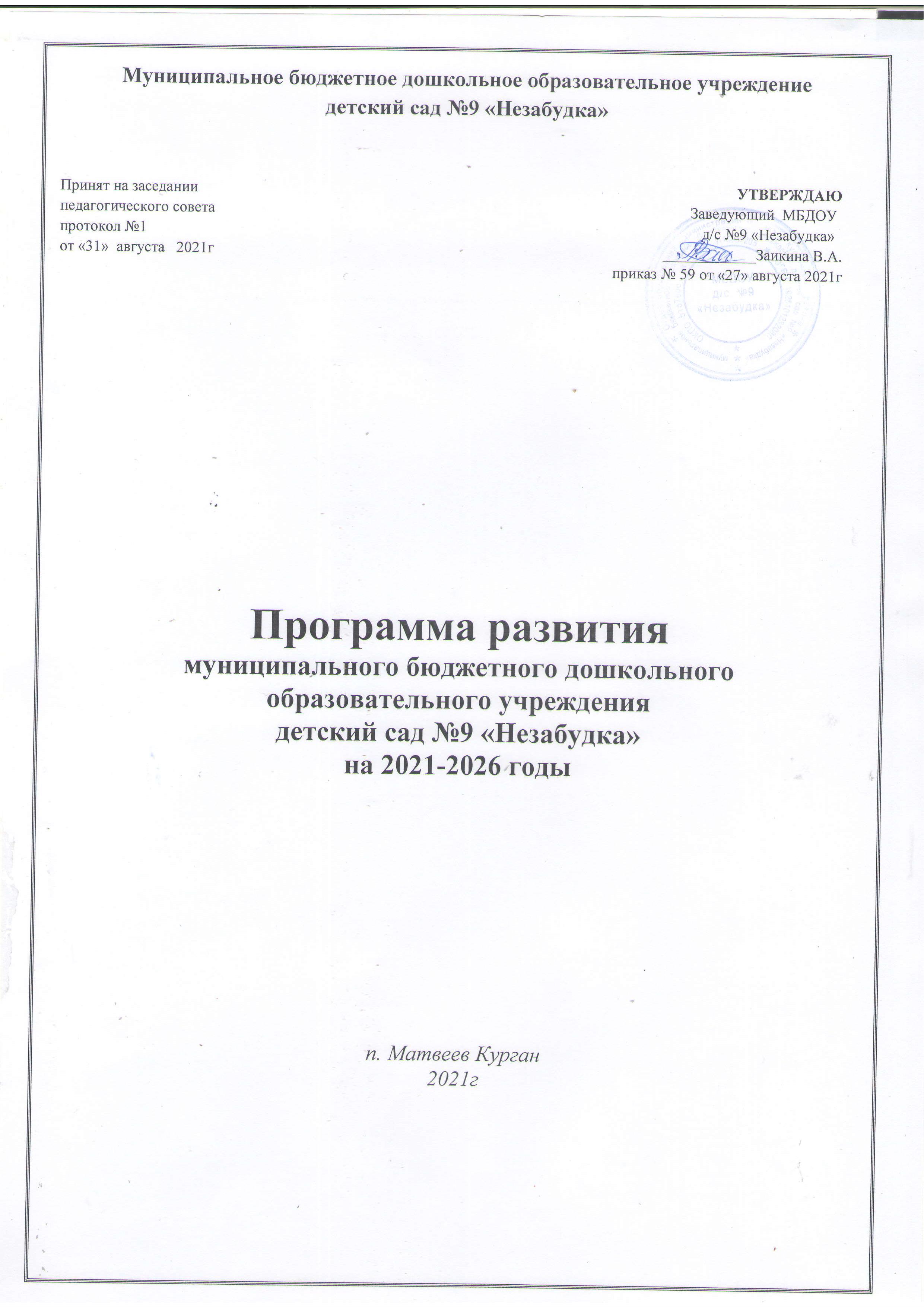 СодержаниеПОЯСНИТЕЛЬНАЯ ЗАПИСКАПрограмма развития муниципального бюджетного дошкольного образовательного учреждения детский сад №9 «Незабудка» (далее – ДОУ) – локальный акт образовательной организации, определяющий стратегические направления развития образовательной организации на среднесрочную перспективу. Программа как управленческий документ развития образовательной организации определяет ценностно-смысловые, целевые, содержательные и результативные приоритеты развития, задает основные направления эффективной реализации муниципального задания. Развитие - процесс сложный и длительный, требующий организации, согласованности действий всех сотрудников детского сада, контроля над промежуточными результатами. Целевыми установками образовательной политики государства на современном этапе стало осуществление комплекса мероприятий, направленных на повышение качества образовательных услуг, рост профессиональной компетентности педагога. Эффективное решение этих задач возможно только в учреждении, готовом работать в инновационном режиме, конкурентоспособном на рынке образовательных услуг.Правительством Российской   Федерации   при    разработке национального проекта в сфере образования до 2026 года было поставлено решение многих задач в том числе:а) достижение следующих целей и целевых показателей:обеспечение глобальной конкурентоспособности российского образования, вхождение Российской Федерации в число 10 ведущих стран мира по качеству общего образования;воспитание гармонично развитой и социально ответственной личности на основе духовно-нравственных ценностей народов Российской Федерации, исторических и национально-культурных традиций;б) решение следующих задач:формирование эффективной системы выявления, поддержки и развития способностей и талантов у детей и молодежи, основанной на принципах справедливости, всеобщности и направленной на самоопределение и профессиональную ориентацию всех обучающихся;создание условий для раннего развития детей в возрасте до трех лет, реализация программы психолого-педагогической, методической и консультативной помощи родителям детей, получающих дошкольное образование в семье;создание современной и безопасной цифровой образовательной среды, обеспечивающей высокое качество и доступность образования всех видов и уровней;Основной целью образовательной политики в сфере дошкольного образования является обеспечение гарантий доступного и качественного дошкольного образования, обеспечивающего равные стартовые условия для последующего успешного обучения ребенка в школе.Введение «Федерального государственного стандарта дошкольного образования» предполагает системную поэтапность и преследует следующие цели:обеспечение государством равенства возможностей для каждого ребёнка в получении качественного дошкольного образования;обеспечение государственных гарантий уровня и качества образования на основе единства обязательных требований к условиям реализации основных образовательных программ, их структуре и результатам их освоения;сохранение единства образовательного пространства Российской Федерации относительно уровня дошкольного образования. и решает следующие задачи:охрана и укрепление физического и психического здоровья детей (в том числе их эмоционального благополучия);сохранение и поддержка индивидуальности ребёнка, развитие индивидуальных способностей и творческого потенциала каждого ребёнка как субъекта отношений с людьми, миром и самим собой;формирования общей культуры воспитанников, развития их нравственных, интеллектуальных, физических, эстетических качеств, инициативности, самостоятельности и ответственности, формирования предпосылок учебной деятельности;обеспечения вариативности и разнообразия содержания образовательных программ и организационных форм уровня дошкольного образования, возможности формирования образовательных программ различных уровней сложности и направленности с учётом образовательных потребностей и способностей воспитанников;формирования социокультурной среды, соответствующей возрастным и индивидуальным особенностям детей;обеспечения равных возможностей полноценного развития каждого ребёнка в период дошкольного детства независимо от места проживания, пола, нации, языка, социального статуса, психофизиологических особенностей (в том числе ограниченных возможностей здоровья);обеспечения преемственности основных образовательных программ дошкольного и начального общего образования;определения направлений для систематического межведомственного взаимодействия, а также взаимодействия педагогических и общественных объединений (в том числе сетевого).Уже в возрасте 3–6 лет у детей формируются такие ключевые для сегодняшнего общества качества, как креативность, способность к поиску знаний. Поэтому современная модель образования предполагает высокие технологии развития воображения, грамотности и других базовых способностей детей. В основе современных образовательных стандартов – переход от установки на запоминание большого количества информации к освоению новых видов деятельности – проектных, творческих, исследовательских. Использование этих технологий требует высокой квалификации воспитателей – педагогов.Спектр проблем, стоящих перед современным педагогом, настолько широк, что от него требуется владение информационными технологиями, умение эффективно сотрудничать с другими людьми, полноценно использовать личностные ресурсы, готовность осуществлять собственную образовательную траекторию, обеспечивая успешность и конкурентоспособность. Поэтому подготовка специалистов в области дошкольного образования приобретает особую значимость. «Сегоднявостребован не просто воспитатель, а педагог – исследователь, педагог – психолог, педагог – технолог». Педагогам, работающим в условиях модернизации системы образования, предстоит творчески осмыслить новое содержание учебно- воспитательного материала, отыскать более эффективные пути, формы и методы трудового, нравственного, эстетического и физического воспитания. Овладение более высоким уровнем профессионального мастерства рассчитано на высокоразвитое профессиональное мышление, активизацию творческого потенциала педагога. Кроме того, проблема подготовки воспитателя МБДОУ к педагогической деятельности, как к творческому процессу, приобретает в настоящее время особую значимость и остроту.Современное информационное общество ставит перед образовательными учреждениями, и, прежде всего, перед системой повышения квалификации, задачу подготовки специалистов способных:гибко адаптироваться в меняющихся жизненных ситуациях, самостоятельно приобретая необходимые знания, умело применяя их на практике для решения разнообразных возникающих проблем, чтобы на протяжении всей жизни иметь возможность найти в ней свое место;самостоятельно критически мыслить, уметь видеть возникающие в реальной действительности проблемы и искать пути рационального их решения, используя современные технологии; четко осознавать, где и каким образом приобретаемые ими знания могут быть применены в окружающей их действительности; быть способными генерировать новые идеи, творчески мыслить;грамотно работать с информацией (уметь собирать необходимые для решения определенной проблемы факты, анализировать их, выдвигать гипотезы решения, делать необходимые обобщения, сопоставления с аналогичными или альтернативными вариантами решения, устанавливать статистические закономерности, делать аргументированные выводы, применять полученные выводы для выявления и решения новых проблем);быть коммуникабельными, контактными в различных социальных группах, уметь работать сообща в различных областях.Назначением Программы развития МБДОУ является мобилизация всего коллектива на достижение цели развития – переходу от традиций к новому качеству педагогического процесса, направленного на образование, воспитание и развитие детей нового поколения: физически развитых, любознательных, активных, эмоционально отзывчивых, владеющих средствами общения и способами   взаимодействия   со   сверстниками   и   взрослыми   людьми, способных управлять своим поведением и планировать действия, способных решать интеллектуальные и личностные задачи, имеющих представления о себе, семье, обществе, государстве, мире, природе, овладевших предпосылками учебной деятельности, высоконравственных, социально адаптированных, способных осознавать ответственность за свою деятельность. Назначением Программы развития МБДОУ является мобилизация всего коллектива на достижение цели развития – переходу от традиций к новому качеству педагогического процесса, направленного на образование, воспитание и развитие детей нового поколения: физически развитых, любознательных, активных, эмоционально отзывчивых, владеющих средствами общения и способами взаимодействия со сверстниками ивзрослыми людьми,способных управлять своим поведением и планировать действия, способных решать интеллектуальные и личностные задачи, имеющих представления о себе, семье, обществе, государстве, мире, природе, овладевших предпосылками учебной деятельности, высоконравственных, социально адаптированных, способных осознавать ответственность за свою деятельность.Программа развития МБДОУ (далее Программа) - это система действий для достижения желаемого результата развития учреждения. Программа направлена на повышение качества воспитания и обучения в МБДОУ д/с №9 «Незабудка» и предполагает активное участие всех участников педагогического процесса в ее реализации - руководителей образовательной организации, педагогов, детей и их родителей.ПАСПОРТ ПРОГРАММЫ РАЗВИТИЯТаблица 1Основные целевые индикаторы Программы:реализация в МБДОУ ФГОС дошкольного образования;число педагогов и специалистов, участвующих в инновационных процессах, владеющих и использующих в своей практике ИКТ; эффективные, современные технологии; число педагогов, имеющих высшее педагогическое образование, высшую и первую квалификационную категорию;участие педагогического коллектива МБДОУ в распространении опыта на муниципальном, региональном и федеральном уровне и формирование имиджа МБДОУ;число воспитанников, имеющих стойкую положительную динамику в состоянии здоровья;оценка качества дошкольного образования (показатели мониторинга);число воспитанников, участвующих в педагогических событиях муниципального, регионального и федерального уровня;число выпускников МБДОУ, успешно усваивающих образовательную программу школы; их социализированность в условиях школы (ежегодно, по итогам 1 полугодия);число воспитанников, занятых в системе дополнительного образования; удовлетворённость услугами дополнительного образования;число семей, охваченных системой специальной помощи детям раннего возраста, и их удовлетворённость;удовлетворённость семей воспитанников МБДОУ услугами, которые оказывает им МБДОУ;число социальных партнёров, их необходимость и достаточность, качественные показатели совместных проектов;качественные и количественные изменения в материально-технической базе МБДОУ;финансовая стабильность, рост заработной платы и стимулирующих выплат педагогам и специалистам;привлечение внебюджетных средств.ИНФОРМАЦИОННО-АНАЛИТИЧЕСКАЯ СПРАВКА Общие сведения о МБДОУМуниципальное бюджетное дошкольное образовательное учреждение детский сад №9 «Незабудка» расположено по адресу: 346970, Ростовская область, п. Матвеев Курган, ул. Верхняя, 25а.Образовательная организация осуществляет образовательную деятельность на основании лицензии серия 61 ЛО1, регистрационный номер 4055 от 08 октября 2014г.Образовательная организация рассчитана на 75 мест. Длительность пребывания в детском саду – 10,5 часов, работает одна дежурная группа с 7.00 до 19.00 часов.В дошкольном образовательном учреждении воспитываются дети от 2 до 7 лет, имеется 3 возрастные группы.Целостность образовательного процесса в МБДОУ обеспечивается путём реализации программы дошкольного образования «Детство» (Т. И. Бабаева, А. Г. Гогоберидзе, О. В. Солнцева и др. — СПб.: ДЕТСТВО-ПРЕСС, 2014)., и сочетания ряда современных парциальных программ и педагогических технологий для реализации отдельных разделов программы.Образовательный процесс проводился в соответствии с планом работы и возрастом детей. В дошкольных группах направление развития воспитанников реализовывалось в соответствии с задачами программы в регламентированной и свободной деятельности.18 июня 2020 года муниципальному бюджетному дошкольному образовательному учреждению детский сад №9 «Незабудка» присвоен статус«Казачье» (Постановление Правительства Ростовской области Департамента по делам казачества и кадетских учебных заведений Ростовской области «О присвоении статуса «Казачье» образовательным учреждениям» № 47 от 18.06.2020г). Вследствие этого учреждение продолжило работу по приоритетному направлению развития – нравственно-патриотическому, через привитие воспитанникам культуры, традиций и быта Донского и Миусского казачества. Для этого созданы условия для развития предметно-пространственной развивающей среды, включения элементов казачьей культуры в образовательный процесс, совместные мероприятия с родителями и социумом.МБДОУ расположено внутри жилого микрорайона в отдельно стоящем здании, имеет прилегающую территорию, оборудованную участками для прогулок детей каждой возрастной группы, спортивной площадкой, цветником.В МБДОУ созданы необходимые условия для осуществления образовательного процесса с детьми дошкольного возраста.Вся планировка здания МБДОУ и его оснащение организовано с учетом индивидуальных и возрастных особенностей развития воспитанников. Для каждой возрастной группы имеется необходимые помещения для полноценной жизнедеятельности детей: приемная, игровая, спальная, туалетная, умывальная комнаты. Помещения оборудованы необходимой мебелью, мягким инвентарём. При оформлении помещений воспитатели исходят из требований безопасности используемого материала для здоровья детей.Созданное в МБДОУ предметно – развивающее образовательное пространство способствует обогащенному развитию ребенка, обеспечивает эмоциональное благополучие, отвечает интересам и потребностям детей; способствует осуществлению комплексного подхода в воспитательно-образовательном процессе. Развивающее пространство МБДОУ включает следующие компоненты:пространство познавательно – речевого, социального, эстетического развития, игровые уголки в группах, музыкальный зал с набором инструментов и аудиоаппаратуры;пространство физического развития – центры здоровья в группах, физкультурный зал, спортивная площадка;пространство экологического развития: уголки природы в группах, а также территория детского сада с уголком сада, огородом, цветниками.Кроме того имеется пищеблок, склад, прачечная, игровые площадки.Характеристика социального окружения МБДОУДошкольное образовательное учреждение находится на окраине поселка Матвеев Курган, это обеспечивает его относительную защищённость от транспортного потока. Дошкольное учреждение взаимодействует с объектами социального окружения на основании взаимных договоров и содержательных планов работы через разные формы и виды совместной деятельности.Взаимодействуем : МБОУ Матвеево- Курганская СОШ № 3, ДК х. Колесниково, МБОУ ДОД ЦДОД, МБДОУ «Д/с №3 «Сказка», МБДОУ детский сад №1 «Аленушка», МБДОУ «детский сад №2 «Красная Шапочка». МБУ ДО Матвеево-Курганская ДЮСШ, Матвеево-Курганская центральная библиотека, МУК «Районный краеведческий музей». Такое взаимодействие даёт нам возможность привлекать ресурсы социального партнерства для разностороннего развития наших воспитанников, их социализации, а также совместно с вышеперечисленными организациями и семьями воспитанников разрабатывать и реализовывать различные социальные проекты и мероприятия социального характера.Характеристика состава воспитанниковВ 2020 – 2021учебном году в МБДОУ функционирует 3 группы:Таблица 2Характеристика семей воспитанниковОбщее число семей – 44 сем.Общее число родителей (лиц, их заменяющих) – 86 чел.Таблица 3Социальный статус семейТаблица 4Образовательный уровень родителейТаблица 5Кадровое обеспечение образовательного процессаПедагогический коллектив состоит из 5 человек, из них: Старший воспитатель – 1;Воспитатели – 3чел.; Музыкальный руководитель – 1 чел.; Педагог – психолог – 1 чел.;Укомплектованность:- общая – 100%;штатная – 100%;наличие совместителей – 2 чел.Образовательный уровень педагогических работников МБДОУ:Высшее образование – 3 чел., 60 %;Среднее профессиональное – 2 чел., 40%.Уровень квалификации педагогических работников МБДОУ:высшая кв. категория – 2 чел., 40%I кв. категория – 1 чел, 20 %;без кв. категории – 2 чел, 40 %.Образовательная деятельность дошкольного учрежденияЦель работы: создание благоприятных условий для полноценного проживания ребенком дошкольного детства, формирование основ базовой культуры личности, всестороннее развитие психических и физических качеств в соответствии с возрастными и индивидуальными особенностями, подготовка к жизни в современном обществе, к обучению в школе, обеспечение безопасности жизнедеятельности дошкольника.Задачи:обеспечение	ребенку	возможности	радостно	и	содержательно	проживать дошкольные годы;обеспечение	охраны	и	укрепления	его	здоровья	(как	физического,	так	и психического);всестороннее и своевременное психическое развитие;формирование активного и бережно-уважительного отношения к окружающему миру;приобщение к основным сферам человеческой культуры (труду, знаниям, искусству, морали).Приоритетными направлениями деятельности детского сада в работе с детьми являются:обеспечение всем воспитанникам детского сада равных стартовых возможностей для обучения, развития и воспитания;нравственно-патриотическое воспитание, через привитие воспитанникам культуры, традиций и быта Донского и Миусского казачества.Приоритетными направлениями и в соответствии с лицензией обусловлен выбор общеобразовательных программ:-Основная образовательная программа дошкольного образования «Детство» (Т. И. Бабаева, А. Г. Гогоберидзе, О. В. Солнцева и др. — СПб.: ДЕТСТВО-ПРЕСС, 2014).,  «Цветные	ладошки»	программа	художественно-эстетического	развития дошкольников И.А. Лыковой;-«Умные пальчики» конструирование в детском саду	- парциальная программа И.А. Лыкова;«Юный эколог» программа экологического воспитания дошкольников С.Н. Николаевой;-«Приобщение детей к истокам русской народной культуры» О.Л. Князевой.Программы, реализуемые в МБДОУ, скоординированы таким образом, что целостность педагогического процесса обеспечивается полностью.Преемственность программ, реализуемых во всех возрастных группах, обеспечивается единым недельно-тематическим планированием, цикличностью прохождения программного материала с усложнениями в каждой последующей возрастной группе.Состав образовательных дисциплин, учебно-программного материала регламентируются учебным планом, утверждённым заведующей и принятым решением педагогического совета МБДОУ:Таблица 7Количество	и	длительность	занятий,	проводимых	в	рамках	оказания дополнительных образовательных услуг, регламентируется СанПиН 2.4.1.3049-13,а общее время занятий по основным и дополнительным программам не превышает допустимый объем недельной нагрузки с учетом возраста детей.ПРОБЛЕМНЫЙ АНАЛИЗ ДЕЯТЕЛЬНОСТИ МБДОУАнализ результатов охраны и укрепления физического и психического здоровья воспитанниковСостояние здоровья детей - основной фактор благополучия и успешности наших воспитанников. В МБДОУ разработана система физкультурно- оздоровительной работы, схема проведения закаливающих процедур, схема организации двигательного режима.Характеристика состава воспитанников по здоровьюТаблица 8Уровень заболеваемости детей в МБДОУТаблица 9Основное место в структуре общей заболеваемости занимают острые респираторные инфекции. Однако наблюдается снижение случаев заболеваемости, значительная положительная динамика в состоянии физической готовности детей.Анализ показателей качества образовательного процессаВоспитательно-образовательный процесс в МБДОУ осуществляется в процессе организации различных видов детской деятельности, в ходе режимных моментов, самостоятельной деятельности детей, а также в процессе взаимодействия с семьями воспитанников. Образовательный процесс в МБДОУ носит комплексный характер и способствует формированию интегративных качеств воспитанников МБДОУ. Преемственность программ обеспечивается единым тематическим планированием, цикличностью прохождения программного материала с последующим усложнением в соответствии с возрастом воспитанников. Педагогическая работа с детьми планируется с учётом возрастных, индивидуально-психологических особенностей и возможностей детей.Сравнительный анализ диагностики детей по всем разделам программы за последние три годаТаблица 1070%60%50%40%30%20%10%0%Высокий	Средний	НизкийРис. 1Регулярная диагностика уровня усвоения программного материала детьми МБДОУ (2 раза в год) показывает положительную динамику на конец учебного года.Результат качества освоения Образовательной программы ДОУ на конец учебного года 2020-2021 годаТаблица 11.Данные обследования на предмет готовности детей к обучению в школе в 2020-2021 уч.г.:Таблица 12.У большинства детей отмечается высокий уровень понятийного мышления, целостности восприятия, умения устанавливать причинно-следственные связи, переключаемости внимания, работоспособности, наглядно-образного мышления, развития кругозора, выполнения арифметических операций в уме, кратковременной произвольной слуховой памяти, словаря, пространственного восприятия.Анализ кадрового обеспечения образовательного процессаСовременные требования к качеству дошкольного образования требуют от педагогов высокого уровня профессионально – педагогической компетентности.Детский сад полностью укомплектован кадрами. Коллектив МБДОУ составляет 24 человека.   Воспитательно-образовательную работу осуществляют 5 педагогов: из них 3 воспитателя и 2 узких специалиста: педагог-психолог, музыкальный руководитель. Характеристика кадрового состава представлена в таблице 13.Таблица 13Анализ профессиональной деятельности показал:педагоги в своей работе используют личностно-ориентированный подход к детям;педагоги нацелены на активное участие в планомерном развитии ДОУ;демонстрируют готовность к саморазвитию;у 90 % педагогов прослеживается интерес к инновационной деятельности;все педагоги испытывают потребность, интерес и мотивацию к повышению уровня своих профессиональных знаний и умений, овладению современными технологиями воспитательно-образовательной деятельности.Педагогический коллектив сплоченный, стабильный, инициативный, работоспособный, квалифицированный. Работа педагогического коллектива характеризуется целостностью и предусматривает взаимосвязь между различными видами деятельности. Педагоги находятся в постоянном поиске новых форм и методов образовательного процесса. В дошкольном образовательном учреждении есть все условия, необходимые для совместного труда, налажена трудовая дисциплина.Отличительной чертой воспитательно-образовательного процесса ДОУ является его развивающий характер, который проявляется в создании условий для того, чтобы каждый ребенок, сотрудник могли полностью реализовать свои индивидуальные особенности и интересы, обеспечение психологической комфортности всем участникам педагогического процесса, создание атмосферы педагогического оптимизма, ориентация на успех и мотивацию успешности.Все педагоги своевременно проходят КПК, обучаются на проблемных курсах при ЮФУ и ГБОУ ДПО РО РИПК и ППРО. 100 % педагогов владеют навыками пользователя ПК, пройдя обучение на базе ДОУ или освоив компьютер самостоятельно, также повышают свой профессиональный уровень через посещения районных методических объединений Матвеево-Курганского района, прохождение процедуры аттестации, самообразование, участие в методическом объединении педагогов ДОУ, что способствует повышению профессионального мастерства, положительно влияет на развитие ДОУ. Задолженности по курсовой подготовке нет.Таким образом, в детском саду созданы все условия для профессионального роста и самореализации педагогов и специалистов. За последние три года наблюдается положительная динамика в соотношении кадрового состава. В коллективе есть резерв для повышения квалификационной категории. В ближайшие 3 года планируется полное исключение педагогов без категории – аттестация на соответствие занимаемой должности. Средний возраст участников образовательного процесса - 35 лет, что позволяет сделать вывод, о творческом подходе к решению проблемы, инициативности, возможности коллектива решать как актуальные задачи, так и работать в режиме инновационного развития.Анализ структуры управления МБДОУДеятельность МБДОУ выстроена в соответствии с Уставом, Образовательной программой МБДОУ, Программой развития МБДОУ (2015-2020 г.г).Детский сад №9 «Незабудка» является муниципальным бюджетным дошкольным образовательным учреждением Матвеево – Курганского района. Образовательное учреждение располагается в типовом двухэтажном здании, построенном в 1990 году.Учреждение в своей деятельности руководствуется ФЗ «Об образовании в Российской Федерации», законодательством РФ, нормативно-правовыми актами Матвеево – Курганского района, Уставом и локальными актами МБДОУ.Таким образом, в дошкольной образовательной организации создана мобильная, целостная система управления. Благодаря данной структуре управления Учреждением, работа представляет собой единый слаженный механизм. Однако жизнь идёт вперёд, образование модернизируется, строится на научной основе, становится открытым для социальных партнёров, инновационные процессы активно интегрируются в деятельность педагогического коллектива. Эти факторы мотивируют нас на модернизацию системы управления МБДОУАнализ материально – технического и финансового обеспечения МБДОУДошкольное учреждение оснащено необходимым оборудованием для своего полноценного функционирования. Материально-техническая база соответствует предъявляемым к ней требованиям. Бытовые условия в групповых помещениях и специализированных кабинетах соответствуют нормам СанПиН 2.4.1.3049-13.Развивающая образовательная среда организована в соответствии с основными направлениями развития детей согласно условиям реализации основной общеобразовательной программы дошкольного образования.Оборудование основных помещений МБДОУ в соответствии с основными направлениями развития воспитанниковТаблица 15Планирование образовательного процесса, условия для его осуществления курирует методическая служба детского сада. Методический кабинет является центром практической и инновационной деятельности. В кабинете функционирует методическая библиотека для самообразования педагогов, специалистов и родителей воспитанников. В кабинете отведено место для самообразования педагогов и специалистов; в свободном доступе для них находится компьютер с программным обеспечением Word, Power Point, Excel, принтер, сканер.Одним из важнейших направлений развития системы образования в МБДОУ является информатизация образовательного процесса.Обеспеченность компьютерами и оргтехникой	Таблица 16Материально-техническая база МБДОУ в 2020-21 учебном году пополнилась современным оборудованием, дидактическими пособиями, игрушками, новой методической литературой, детской мебелью:Таблица 17Проведенный анализ работы МБДОУ позволил обнаружить ряд проблем и задач, требующих решения на новом этапе развития учреждения:Выявленные проблемы, определение возможных путей их решенияТаблица 18Выделенные проблемы и пути их решения определяют перспективы развития МБДОУ. Обновления и реконструкции образовательного процесса не могут пройти одномоментно.Программа развития МБДОУ на 2021-2026 г.г. призвана осуществить переход от актуального развития МБДОУ к инновационному постепенно, обдуманно, исключая стрессы и перегруженность деятельности, тем самым делая этот переход психологически комфортным для всех участников педагогического процесса.КОНЦЕПТУАЛЬНЫЕ ОСНОВЫ РАЗВИТИЯДОШКОЛЬНОГО ОБРАЗОВАТЕЛЬНОГО УЧРЕЖДЕНИЯ НА 2021-2026 г.г.Основной концептуальной идеей реализации воспитательно- образовательнойработы	является	создание	педагогической	системы,	отвечающей	современным требованиям воспитания и развития ребенка, формирование активной личности, способной реализовать и проявлять свой внутренний потенциал в современном мире, способного активно мыслить и действовать.Педагогическая система ДОУ формируется на основе анализа предыдущей деятельности и глубинного изучения внутренних потенциальных возможностей, профессионального уровня педагогов ДОУ, возможных ресурсов, материально- технической базы, развивающей предметно- пространственной среды, потребностей современного общества, семьи, а также социальное партнерство. В этой связи перед нами встала задача создания единой системы воспитательно - образовательного процесса, выстроенной на интегративной основе.Поэтому в ДОУ должны быть разработаны не только принципы целостного подхода к содержанию образования, но и личностно-ориентированной модели организации педагогического процесса, направленного на оздоровление и развитие ребенка.В детском саду образовательный процесс должен строиться вокруг ребенка, обеспечивая своевременное формирование возрастных новообразований детства, развитие компетентности, самостоятельности, творческой активности, гуманного отношения к окружающим, становление личностной позиции, получение ребенком качественного образования как средства для перехода на последующие возрастные ступени развития, обучения и воспитания.Ведущими ценностями при разработке концепции для нас стали: ценность здоровья, ценность развития, ценность детства и ценность сотрудничества, которые, с одной стороны, выражают приоритеты современной гуманистической педагогики, с другой стороны, выступают содержанием ценностного освоения мира ребенком.Ценность здоровья требует создания в ДОУ условий для сохранения и укрепления здоровья	детей	(как	физического,	так	и	психического),	приобщение	их	к	ЗОЖ, формирования основ физической культуры и валеологической грамотности.Ценность развития направляет внимание на построение развивающего образовательного процесса, в котором актуализируются достижения и жизненный опыт каждого ребенка, обеспечивается развитие индивидуальных способностей и потребностей, формируется в условиях личностного выбора готовность детей к саморазвитию и самообразованию.Ценность детства акцентирует внимание на том, что детство - это неповторимый, самоценный	и	отличающийся	от	взрослого	период	жизни,	особая	культура, характеризующаяся целостным мировосприятием, открытостью миру, чуткостью, эмоциональностью, непосредственностью,	готовностью	к		образованию.Специфика детства требует бережного отношения к особенностям возрастного развития, к внутреннему миру ребенка, а также создания условий для взаимодействия и взаимообогащения детского и взрослого миров.Ценность сотрудничества предполагает, что сотрудничество, партнерство, диалог, гуманное отношение рассматриваются как основной фактор образования и источникобновления образовательной системы.Исходя из всего вышесказанного, концептуальными направлениями развития МБДОУ д/с №9 «Незабудка» служат:моделирование совместной деятельности с детьми на основе организации проектной деятельности, использования средств информатизации в образовательном процессе, направленной на формирование ключевых компетенций дошкольников;использование здоровье сберегающих технологий;совершенствование стратегии и тактики построения развивающей среды детского сада, способствующей самореализации ребёнка в разных видах деятельности;поддержка способных и одаренных детей.поддержка детей с ОВЗ и инвалидовпостроение дифференцированной модели повышения профессионального уровня педагогов в соответствии с требованиями профессиональных стандартов;расширение спектра дополнительных образовательных услугукрепление материально–технической базы ДОУ.оптимизация кадровой политикисохранение и укрепление педагогического взаимодействия с социальными партнерами.Проектируемая нами модель образовательного процесса определяется концепцией, основной идеей, которой:Право каждого ребенка, как полноценное развитие, так и на оказание ему помощи в соответствии с функциональными отклонениями и интеллектуальнымиособенностями.Признание самоценности периода детства каждого ребенка, его уникальности и неповторимости.Деятельность ДОУ в режиме обновления содержания в соответствии с ФГОС ДО (реализация различных по содержанию современных комплексных и парциальных программ и технологий, их адаптация к приоритетам и специфике работы ДОУ) и его организационных форм (новые формы дошкольного образования, комплекс дополнительных образовательных услуг).В основе концепции развития ДОУ лежит возможность комплексного подхода к диагностической, образовательной, оздоровительной работе; интеграции детей с различным состоянием здоровья, уровнем развития для достижения максимального качества образовательного процесса; создания целостной системы, в которой все этапы работы с ребёнком взаимосвязаны.В основу реализации Программы положен современный программно - проектный метод. При этом выполнение стратегической цели и задач происходит в рамках реализации проектов по отдельным направлениям образовательной деятельности, каждая из которых представляет собой комплекс взаимосвязанных мероприятий, нацеленных на решение проблем данной сферы образовательной деятельности.Исходя из вышесказанного, одним из аспектов Программы развития ДОУ является повышение квалификации педагогов, расширения их профессиональной ориентации в отборе современных форм педагогической и образовательной деятельности, разработка и реализация проектов, овладение педагогическим мониторингом.Предполагается, что целевая программа «Управление качеством дошкольного образования» поможет оптимизировать систему методического и дидактического обеспечения, удобную для использования её педагогами в ежедневной работе.Одним из главных направлений работы ДОУ, является взаимодействие педагогов и родителей (законных представителей) ребенка, которое мы видим в содействии развитию воспитанника как личности, осознающей необходимость саморазвития, воспитания собственных способностей.Успех в воспитании и образовании ребёнка зависит от взаимодействия семьи и детского сада. Эти отношения называются педагогическим сотрудничеством. Это следующий аспект программы развития ДОУ. Чтобы вовлечь родителей в решение проблем воспитания и образования дошкольников, мало традиционных форм взаимодействия. Необходимо создать систему сопровождения и консультирования семьи по вопросам формирования культуры здорового образа жизни, образования и развития детей раннего возраста, старшего дошкольного возраста, по воспитанию и развитию детей с ограниченными возможностями здоровья, одарённых детей.Таким образом, цель разработки данной концепции Программы развития ДОУ заключается в том, чтобы способствовать организации комфортного и эффективного процесса образования детей дошкольного возраста, содействовать всестороннему развитию ребёнка на протяжении всего пребывания в детском саду.Миссия дошкольного учрежденияРеализация права каждого ребенка на качественное и доступное образование, обеспечивающее равные стартовые условия для полноценного физического и психического развития детей, как основы их успешного обучения в школе.Механизмы реализации программыПрограмму развития дошкольной образовательной организации планируется реализовывать на нескольких организационных уровнях:Таблица 19Модель педагога детского сада (как желаемый результат)Качество	дошкольного	воспитания	во	многом	определяется	характером	общения взрослого и ребенка. Проанализировав стиль общения педагогов детского сада с детьми, мы пришли к выводу, что большинство из  них, приняли новую тактику общения – субъект - субъектное отношение, основанное на принципах сотрудничества, в котором позиция педагога исходит из интересов ребенка и перспектив его дальнейшего развития. Анализируя основные цели и направления деятельности детского сада в будущем, можно определить следующую модель педагога детского сада (как желаемый результат):Профессионализм воспитателя:имеет необходимую педагогическую и психологическую подготовку;владеет основами необходимых знаний и умений согласно нормативным документам;свободно ориентируется в современных психолого-педагогических концепциях обучения, воспитания и здоровьеформирования, использует их как основу в своей педагогической деятельности;владеет умением планировать и оценивать уровень развития детей своей группы;умело использует элементарные средства диагностики и коррекции индивидуальных особенностей детей при реализации дифференцированного подхода;владеет педагогической техникой: речью, умением сконцентрировать внимание детей на решение педагогических задач, используя личностно-ориентированную модель взаимодействия с детьми;проявляет творчество и интерес к педагогической деятельности;умеет работать с техническими средствами обучения, видит перспективу применения ИКТ в образовательном процессе;стимулирует активность детей в образовательной деятельности, их увлеченность познавательными и практическими заданиями, их потребность в самостоятельном добывании знаний, потребность к творческой переработке усвоенного материала;реализует систему комплексного психолого-медико-педагогического сопровождения воспитанников и их родителей;владеет способами оптимизации образовательного процесса путем включения в него новых форм дошкольного образования, расширения перечня дополнительных образовательных и оздоровительных услуг.Проявление организационно-методических умений:использует в работе новаторские методики;включает родителей в деятельность, направленную на создание условий, способствующих развитию, оздоровлению и воспитанию их детей; формирует у родителей позитивное отношение к овладению знаниями педагогики и психологии;владеет навыками анализа, прогнозирования и планирования своей деятельности.Личностные качества педагога:четко представляет себе цели и задачи, стоящие перед современным образованием, стремится к максимальному личному вкладу в скорейшее осуществление прогрессивных преобразований;имеет четко выработанную жизненную позицию, не противоречащую моральным нормам общества;обладает развитой эмпатией: эмоциональной отзывчивостью на переживание ребенка, чуткостью, доброжелательностью, заботливостью, тактичностью;владеет педагогическим тактом, умеет сохранять личное достоинство, не ущемляя самолюбия детей, их родителей, коллег по работе;обладает рефлексивными умениями: умением размышлять над причинами успехов и неудач, ошибок и затруднений в воспитании и обучении детей;креативен;воплощает идеи гуманизации педагогического процесса;развивает коммуникативно-адаптивные механизмы своей личности и личности ребенка с целью успешной интеграции в социуме;ведет работу по организации тесного взаимодействия медико-педагогического персонала учреждения, родителей и социума.Эталонная модель выпускника дошкольной образовательной организации (как желаемый результат)Период от рождения до поступления в школу является возрастом наиболее стремительного физического и психического развития ребенка, первоначального формирования физических и психических качеств, необходимых человеку в течение всей последующей жизни, качеств и свойств, делающих его человеком.Дошкольное образование призвано обеспечить создание основного фундамента развития ребенка - формирование базовой культуры его личности. Это позволит ему успешно овладеть видами деятельности и областям знаний на других ступенях образования.Модель разработана для детей в возрасте 7 лет, поступающих в школу.Таким	образом,	выпускник	детского	сада	должен	владеть	следующимихарактеристиками:здоровье - уменьшение количества простудных заболеваний, дней болезни на одно заболевание, снижение частоты проявлений хронических заболеваний; коррекция функциональных отклонений и отклонений в физическом развитии – положительная динамика;коммуникативная компетентность - умение общаться со взрослыми и сверстниками, владение средствами вербального и невербального выражения своих чувств, состояний, переживаний, настроений и желаний, умение понятными средствами выразить отношение к окружающим людям и их поступкам;физическая компетентность - осознание себя живым организмом, забота о своем здоровье, желание физического совершенствования с учетом возрастных и индивидуальных возможностей;интеллектуальная компетентность - овладение детьми разными способами решения поставленных задач, умение прогнозировать результат;креативность - отношение ребенка к окружающему миру, как к объекту преобразования и открытия, умение создавать новый продукт, который отличается оригинальностью, вариативностью;любознательность - исследовательский интерес ребенка;инициативность и самостоятельность - умение проявлять инициативу во всех видах детской деятельности, в ситуациях общения с детьми и взрослыми, добиваться результатов;ответственность - обязательство ребенка за проявление собственной личной инициативы;произвольность - соподчинение собственных мотивов и мотивов других детей; умение управлять своим поведением в соответствии с определенными сформированными у него представлениями, правилами и нормами.Иными словами, мы должны выпустить ребенка физически и психически здорового, приспособленного к условиям окружающей социальной среды, эмоционально раскрепощенного, легко идущего на контакт с взрослыми и сверстниками, имеющего стремление к поддержанию здорового образа жизни, с развитым в соответствии с возрастом интеллектом и творческим потенциалом.Таким образом, обе модели педагога и ребенка-выпускника отражают приоритеты в развитии МБДОУ, основные характеристики желаемого будущего.Модель будущего детского сада (как желаемый результат)Модель нового модернизированного дошкольного образовательного учреждения должна представлять собой детский сад, имеющий опыт работы по развитию физических и психических функций организма, воспитанию детей с 2 мес. до 7 лет, их социализации и самореализации.Перспектива новой модели организации предполагает:эффективную реализацию образовательной программы воспитания и укрепления здоровья детей раннего и дошкольного возраста, обеспечивающую условия для развития способностей ребенка, приобщение его к основам здорового образа жизни, формирование базовых качеств социально ориентированной личности, обогащенное физическое, познавательное, социальное, эстетическое и речевое развитие;обеспечение преемственности дошкольного образования и начальной ступени школьного образования, преемственности дошкольного, дополнительного и семейного образования, интеграции всех служб детского сада в вопросах развития детей;личностно-ориентированную систему образования и коррекционной помощи, характеризующуюся мобильностью, гибкостью, вариативностью, индивидуализированностью подходов;расширение участия коллектива, родительского актива и представителей социума в выработке, принятии и реализации правовых и управленческих решений относительно деятельности учреждения;обновленную нормативно-правовую, финансово-экономическую, материально- техническую и кадровую базы для обеспечения широкого развития новых форм дошкольного образования;четкое распределение и согласование компетенций и полномочий, функций и ответственности всех субъектов образовательного процесса;усиление роли комплексного психолого-медико-педагогического сопровождения всех субъектов образовательного процесса;принципиально новую предметно-развивающую среду, в которой бы сами предметы, материалы, игрушки и пособия содержали бы элементы обучения и развития, возможность самостоятельного поведения;высокую конкурентоспособность образовательного учреждения путем включения в педагогический процесс новых форм дошкольного образования, атакже	расширения	сферы	образовательных	услуг,	предоставляемых воспитанникам и неорганизованным детям населения.Такова модель будущего учреждения, которое видится нам в результате реализации программы развития.Содержание и направления по реализации Программы развития	Таблица 20Стратегия развития дошкольной образовательной организацииНовая Программа развития направлена на создание таких условий пребывания ребенка в МБДОУ, чтобы ему хотелось не только пребывать в детском саду, не только обучаться, но и получать радость от успеха своей деятельности, быть в центре внимания своих сверстников, получать одобрение своих педагогов, быть успешным.Обновлённое содержание образования потребует не только нового подхода к оценке образовательных результатов воспитанников, но и качественно иных ориентиров в оценке деятельности педагогов и специалистов, уровня системы управления качеством образования в МБДОУ.Конечно, ключевой фигурой современной образовательной системы является ПЕДАГОГ, поскольку качество образования не может быть выше качества работающих в этой среде педагогов. Государственным приоритетом в сфере повышения статуса педагога становится разработка политики по формированию нового функционала педагогов как новой общественной элиты, поэтому педагог должен выполнять функции организатора деятельности, консультанта, наставника, сопровождающего самостоятельную деятельность воспитанников.Материальная составляющая инфраструктуры МБДОУ направлена на обеспечение физической и психологической безопасности. Для поддержания современной инфраструктуры МБДОУ необходимо повысить качество сервисного обслуживания самого здания детского сада, территории к нему прилежащей.Модель информатизации МБДОУ предполагает использование информационной среды детского сада для планирования образовательного процесса каждым педагогом, обладающим профессиональной ИКТ - компетентностью.Методическую составляющую инфраструктуры необходимо переориентировать на поддержку деятельности каждого педагога и специалиста: наличие свободного доступа к различным методическим, информационным и консультационным ресурсам.Организационная составляющая инфраструктуры МБДОУ направлена на создание пространства для социальных коммуникаций, обеспечивающих возможность выстраивания ребенком собственных моделей поведения и самоопределения в меняющихся социальных условиях, на обеспечение высших образовательных достижений педагогов, их личностного и профессионального роста.Механизм реализации Программы развитияМеханизмом реализации программы развития МБДОУ является составляющие ее проекты и программы.Научно-методическое и организационное сопровождение реализации проектов программы будут осуществлять рабочие группы, созданные из числа администрации, педагогов, родителей воспитанников, представителей общественных организаций и учреждений социального партнёрства.Разработанная в Программе концепция развития МБДОУ будет использована в качестве основы при постановке тактических и оперативных целей при разработке годовых планов.Мероприятия по реализации проектов и программ включаются в годовой план работы образовательной организации.Подведение итогов, анализ достижений, выявление проблем и внесение корректировок в программу будет осуществляться ежегодно на итоговом педагогическом совете, рассматриваться на родительских собраниях и представляться через Публичный доклад заведующей МБДОУ ежегодно.Предполагается организация и проведение серии семинаров, способствующих психологической и практической готовности педагогического коллектива к деятельности по реализации проектов.Оценка результативности инновационной деятельности осуществляется на основе методики, которая определяет критерии оценки уровня развития учреждения.Логика развертывания процессов развития в каждом из пространств заключается в смене этапов и уровней развития: адаптация, интеграция, индивидуализация. Эти этапы, с одной стороны, свидетельствуют о непрерывности и количестве трансформации изменения того или иного пространства развития дошкольного учрежденияНа этапе адаптации обеспечивается актуализация потенциала развития и саморазвития педагогов, родителей, детей, создаются условия для перевода их спозиции объекта в позицию субъекта собственной деятельности.На этапе интеграции происходит развитие и саморазвитие средствами взаимодействия в системе «педагог-ребенок-родители» в форме творческой продуктивной деятельности и общения. Итогом этого этапа является создание творческого сообщества педагогов, родителей и детей.На этапе индивидуализации осуществляется анализ степени обособленности личности педагога, родителя, ребенка в соответствующем интегрированном сообществе и определение потенциала развития в процессе максимального раскрытия индивидуальной сущности субъектов.Итогом этапа индивидуализации является раскрытие личностного потенциала каждого участника образовательного процесса в процессе творческого взаимодействия.Интегрирование названных пространств позволяет разработать механизм комплексного медико - социального и психолого - педагогическогосопровождения индивидуального развития каждого субъекта, реализуемый в логике:структурной	организации социального заказа в области дошкольного образования (уровни: федеральный, национально-региональный, внутри конституционный);смены этапов и уровней развертывания сущностных сил субъекта:адаптация, интеграция, индивидуализация;эволюции ведущих видов управления в ДОУ (традиционное, мотивационное программно-целевое, рефлексивное, самоуправление);смены ведущих форм взаимосвязанной деятельности субъектов процесса развития ДОУ: воздействие, взаимодействие, самовоздействие.В целях оценки эффективности реализации Программы развития ДОУ, так же разработаны следующие критерии, показатели и индикаторы.Наименование программыПрограмма развития муниципального бюджетного дошкольного образовательного учреждения детский сад №9 «Незабудка» на 2021-2026 г.г.Статус программыНормативный документ муниципального бюджетного дошкольного образовательного учреждения детский сад №9 «Незабудка» (далее – МБДОУ)Стратегический план осуществления основных нововведений в образовательной организации.Основания для разработки ПрограммыФедеральный закон Российской Федерации от 29.12.2012 года №273-ФЗ «Об образовании в Российской Федерации»;Конвенция о правах ребенка;Конституция Российской Федерации;Указ Президента Российской Федерации от 29.05.2017 г. № 240 Об объявлении в Российской Федерации Десятилетия детства.Указ Президента РФ от 7 мая 2018 г. N 204"О национальных целях и стратегических задачах развития Российской Федерации на период до 2024 года"Постановление от 26 декабря 2017 года N 1642 «Об утверждении государственной программы Российской Федерации "Развитие образования"(с изменениями на 4 апреля 2020 года)Постановление Главного государственного санитарного врача Российской Федерации от 15 мая 2013 г. № 26 г. Москва «Об утверждении Сан- ПиН	2.4.1.3049-13	«Санитарно- эпидемиологические требования к устройству, содержанию и организации режима работы в дошкольных образовательных организациях».Приказ Министерства образования и науки РФ от 30.08.2013 г. № 1014 «Об утверждении Порядка организации и осуществления образовательной деятельности по основным общеобразовательным программам – образовательным программам дошкольного образования»ФГОС ДО утвержденный приказом № 1155 от 17.10.2013 г.Национальная доктрина образования РоссийскойФедерации	до	2025	года	(утверждена Постановлением Правительства РФ от 04.10.2000№ 751);Распоряжение Правительства РФ от 8 декабря 2011 г. № 2227-р о «Стратегии инновационного развития РФ на период до 2020 г.»Устав МБДОУРуководительПрограммыЗаведующая МБДОУ Заикина В.А.Разработчики ПрограммыСтарший	воспитатель,	творческая	группа,	в	составкоторой вошли представители администрации, педагогов и специалистов МБДОУЦель программыОбеспечение условий для функционирования МБДОУ как открытого, современного учреждения реализующего качественные образовательные услуги, максимально удовлетворяющие социальному заказу государства иродительского сообщества МБДОУ.Задачи программыПовысить эффективность управленческой деятельности ДОУ.Оптимизировать содержание образовательного процесса в дошкольном учреждении в условиях введения ФГОС ДО.Модернизировать	процесс	повышения квалификации и переподготовки педагогических работников с целью гарантированного обеспечения профессионального уровня педагогов с учетом Профессионального стандарта педагогов.Выявление потребностей и поддержка образовательных инициатив семьи в процессе взаимодействия.Совершенствовать	систему	социального партнерства ДОУ общественными и некоммерческими организациями.Организация в соответствии с требованиями предметно-развивающей среды и обновление материально-технического оснащения учреждения.Создать единое образовательное пространство на основе использования новейших информационных и телекоммуникационных технологий.Повысить эффективность мероприятий по развитию речи детей дошкольного возраста с использованием форм и средств театрализованной деятельности.Совершенствовать образовательный процесс на основе реализации здоровьесберегающего подхода котбору содержания и технологий обучения.Этапы реализации программы:Этапы реализации программы:1 этап Аналитический. Сроки: май - август 2021гг.Задачи этапа:Выявление	перспективных	направлений	развития детского сада и моделирование ее нового качественногосостояния. Разработка программы деятельности.2 этап Прогностический. Сроки: сентябрь 2021 г.Задачи этапа:Осуществление комплекса мер по обеспечению инновационных направлений ДОО. Отработка новых образовательных программ и технологий. Обновлениемеханизмов управления ДОО.3 этап Внедрение иреализация Программы деятельности.Сроки: сентябрь 2021 - август 2026 гг.Задачи этапа:Реализация	основных	мероприятий	программы, обобщение результатов программы.4 этапАнализ	и			оценка результативности реализации Программы. Анализ		реализации Программы			развития происходит ежегодно и отражается		в		годовом плане.Сроки: сентябрь 2025 - август 2026 гг.Задачи этапа:Определение проблем, препятствующих достижению ожидаемого результата; выработка стратегии дальнейшего развития МБДОУ.Исполнители Программы(подпрограмм и основных мероприятий)Администрация, педагогический коллектив, коллектив воспитанников МБДОУ, родительская общественность, социальные партнёры МБДОУ.Ресурсное обеспечение реализации ПрограммыДанная	Программа	может	быть	реализована	при наличии:высококвалифицированных кадров;стойкой мотивации педагогов к внедрению инноваций в образовательный, воспитательный и оздоровительный процессы;развитой материально-технической базы (соответствующей требованиям к дошкольным образовательным организациям);информационного	обеспечения	образовательного процесса;стабильного финансирования Программы: а) из бюджетных средств;б) из внебюджетных источников.Ожидаемые конечныеСоответствие образовательному заказу общества;результаты реализацииСистема управления МБДОУ д/с №9 «Незабудка»программыбудет соответствовать требованиям современности;Обновлённая структура и содержание образованиячерез реализацию инновационных, в том числе здоровьесберегающих технологий;Кадровое	обеспечение,	соответствующеесовременным требованиям;Разработанная	единая	медико-психолого-педагогическая система сопровождения ребёнка;Оздоровление детей с учётом их индивидуальныхвозможностей,Стабильная	работа	системы	раннего	развития,специальная помощь детям раннего возраста;Родители	МБДОУ	будут	непосредственнымиучастниками воспитательно-образовательного процесса;Обновлённая система социального партнёрства;Широкий	спектр	вариативных	формдополнительного образования детей в учреждении;Модернизированная	материально-техническая	базаМБДОУ.Общее количество воспитанников в МБДОУ-60      Из них:Общее количество воспитанников в МБДОУ-60      Из них:Общее количество воспитанников в МБДОУ-60      Из них:Общее количество воспитанников в МБДОУ-60      Из них:Возраст детейВозрастная группаКол- во группКоличество детейВозраст детейВозрастная группаКол- во группвсегос 1.5до 3 летМладшая группа18с 4 до 5 летСредняя  группа120с 5 до 7 летСтаршая -подготовительная группа116Всего групп для детей дошкольного возраста3Всего детей дошкольного возраста44Всего мальчиков20Всего девочек24Полные семьиНеполные семьиМногодетные семьиОпекунские семьи78%4%18%0%Работники бюджетнойсферыРаботники ЧПСлужащиеПенсионеры (военные)Не работают38%15%25%-22%Имеют высшее образованиеИмеют среднее специальное образованиеИмеют среднее образованиеИмеют основное образование39%19%37%5%№п/ пВиды организованной деятельностиВиды организованной деятельностиКоличество НОД в неделюКоличество НОД в неделюКоличество НОД в неделюКоличество НОД в неделю№п/ пВиды организованной деятельностиВиды организованной деятельностиРанне- младшая группаСредняягруппаСтаршая подготовительная группаСтаршая подготовительная группа1.Совокупность инвариантной части и вариативной частиСовокупность инвариантной части и вариативной частиСовокупность инвариантной части и вариативной частиСовокупность инвариантной части и вариативной частиСовокупность инвариантной части и вариативной частиСовокупность инвариантной части и вариативной частиСовокупность инвариантной части и вариативной части1.1.Познавательное развитиеПознаниеПознавательно исследовательская и продуктивная	(конструктивная) деятельность.-0,50,511.1.Познавательное развитиеПознаниеРазвитие элементарных математических представлений11111.1.Познавательное развитиеПознаниеФормирование целостной картины мира11,51,531.2.Речевое развитиеКоммуникацияКоммуникация11121.2.Речевое развитиеЧтение художественной литературыЧтение художественной литературыв рамках режимадняв рамках режимадняв рамках режимадня11.3.Художественно- эстетическое развитиеХуд. творчествоРисование11,51,51,51.3.Художественно- эстетическое развитиеХуд. творчествоЛепка0,51111.3.Художественно- эстетическое развитиеХуд. творчествоАппликация0,50,50,50,51.3.Художественно- эстетическое развитиеМузыкаМузыка22231.4.Физическое развитиеФизическая культураФизическая культура3332+1– на свежем воздухе1.4.Физическое развитиеЗдоровьеЗдоровье3332+1– на свежем воздухе1.5.Социально- личностное развитиеСоциализацияСоциализацияПрограмма предполагает организацию данной деятельности за рамками непосредственно образовательной деятельности.Программа предполагает организацию данной деятельности за рамками непосредственно образовательной деятельности.Программа предполагает организацию данной деятельности за рамками непосредственно образовательной деятельности.Программа предполагает организацию данной деятельности за рамками непосредственно образовательной деятельности.1.5.Социально- личностное развитиеБезопасностьБезопасностьПрограмма предполагает организацию данной деятельности за рамками непосредственно образовательной деятельности.Программа предполагает организацию данной деятельности за рамками непосредственно образовательной деятельности.Программа предполагает организацию данной деятельности за рамками непосредственно образовательной деятельности.Программа предполагает организацию данной деятельности за рамками непосредственно образовательной деятельности.1.5.Социально- личностное развитиеТрудТрудПрограмма предполагает организацию данной деятельности за рамками непосредственно образовательной деятельности.Программа предполагает организацию данной деятельности за рамками непосредственно образовательной деятельности.Программа предполагает организацию данной деятельности за рамками непосредственно образовательной деятельности.Программа предполагает организацию данной деятельности за рамками непосредственно образовательной деятельности.2.В том числе вариативная частьВ том числе вариативная частьВ том числе вариативная частьВ том числе вариативная частьВ том числе вариативная частьВ том числе вариативная частьВ том числе вариативная часть2.1.Региональныйкомпонентблок ОП по региональному казачьему компоненту«Родимый край казачий»блок ОП по региональному казачьему компоненту«Родимый край казачий»12232.2.Обучениедошкольников ПДДПрограмма «Приключение светофора»Программа «Приключение светофора»11122.3.Творческое направлениеПроект «Волшебное искусство»Проект «Волшебное искусство»22223.Итого (по СанПин)Итого (по СанПин)10121217Учебный годI группа здоровьяII группа здоровьяIII группа здоровьяIV группа здоровья2019-202019(15%)63(49%)47(35%)1(1%)2020-202134(26%)27(52%)24(22%)0(0%)2018г.2019г.2020г.Показательзаболеваемости214528072516ОРЗ и грипп(случаи)232135130Индекс здоровья24,415,513,2Пропущено1 ребенком в год162319Учебный годУровень развитияУровень развитияУровень развитияУчебный годВысокийСреднийНизкий2018/1924,5%65,5%10%2019/2031,9%68,2%0,9%2020/2159,2%36,7%4,1%НаименованиеВышеНормаНижеИтогопоказателянормынормынормынормывоспитанников в пределе нормывоспитанников в пределе нормыпоказателяКол-во, чел.%Кол-во, чел.%Кол-во, чел.%Кол-во, чел.%Уровень развития целевых ориентировдетского развития2326,74%5968,60%44,65%8695,34%Качество освоения образовательных областей2124,42%5867,44%78,14%8691,86%Уровень	овладения необходимыми		навыкамии уменияминачалогодаконец года (апрель)Высокий15,2%31,9%Средний65,9%68,2%Низкий18,8%0,9%Характеристика кадрового составаКоличество,человек1.Пообразованиювысшее педагогическое образование31.Пообразованиюсреднее педагогическое образование22. По стажудо 5 лет12. По стажуот 5 до 10 лет12. По стажуот 10 до 15 лет12. По стажусвыше 15 лет23.Порезультатам аттестациивысшая квалификационная категория23.Порезультатам аттестациипервая квалификационная категория13.Порезультатам аттестациинет категории2Основныенаправления развитияНаличиеспециальных помещенийОсновные пособияи специальное оборудованиеФизическое направлениеФизкультурный залСпортивное	оборудование	для	проведения физкультурных	мероприятий,	тренажёры,мягкие модули, сенсорные дорожки, горкаФизическое направлениеГрупповыепомещенияЦентры	двигательной	активности,бактерицидные лампыФизическое направлениеМедицинский блок: КабинетИзоляторРостомер, мебель, спирометр, динамометр, весы, тонометрФизическое направлениеИгровойкомплексГорка, качалки-балансирыФизическое направлениеГрупповые помещенияРазвивающие пособия и игры, атрибуты, игровые модули, сюжетно-игровое оборудование, оборудование для трудовой деятельности, художественная литература,аудиопроигрыватели, телевизоры, аудиотека, видеотекаФизическое направлениеХоллы икоридорные пролётыФотовыставки,	тематические	выставки,выставки	детских	рисунков	и	предметы продуктивной деятельности детейСоциально-МузыкальныйОборудование, атрибуты для театра, диски иличностное направлениезалдругие	носители	со	специальнымипрограммамиличностное направлениеТерриторияМБДОУАдаптационная площадка, песочницыличностное направлениеГрупповые помещенияЦентры познавательно-речевого развития, оборудование для исследовательской и опытнической деятельности детей (мини лаборатория), материал для разного вида конструирования, экологические уголки, уголки сказок, дидактические и развивающие игры, игры-головоломки, игры для развития логического мышления, развивающие таблицы, стенды, подбор детских презентаций по темам, детские библиотечки с подбором детской литературы, дидактических игр с литературоведческимсодержанием,Территория МБДОУ«Зимняя столовая для птиц»,	скворечники, цветники,	участки	в	стиле	казачьегоподворьяПознавательно- речевое направлениеГрупповые помещенияЦентры		музыкально-художественного творчества, центры художественно- продуктивной деятельности, театры разных видов	(настольный,	кукольный,перчаточный, бибабо и другие), магнитофоны, музыкальные инструментыТерриторияМБДОУЛетняя площадкаХудожественно-эстетическое направлениеХоллы икоридорные пролётыФотовыставки,	тематические	выставки,выставки	детских	рисунков	и	предметы продуктивной деятельности детейГрупповые помещенияУголки	с	оборудованием	для	коррекции психомоторного развития, уголки уединенияФизкультурныйзалСпортивное оборудованияКоррекционное направлениеКабинет учителя- логопедаСтол, стулья, компьютер, магнитофон, игры для коррекции речевой сферы, таблицы, азбука разных видов (картонная, магнитная), картотеки, детские презентации по темам, инструменты для логопедического массажа, постановки звуков, тренажёры длякоррекции речевого и физиологическогодыхания, фонематического и физиологического слуха и др.№НаименованиеКоличество компьютеров (вместе с ноутбуками)Количество компьютеров старше 5 лет (вместе с ноутбуками)Количество компьютеров старше 9 лет (вместе с ноутбуками)Количество ноутбуковКоличество локальных сетейКопировальные аппараты (без МФУ)Количество МФУКоличество проекторовКоличество интерактивных досок1Всего вналичии421210200Пополнение материальной базыМЦ-10 Игровой набор парикмахерская со стулом Н56 2шт. , МЦ – 435 Парикмахерская «Цветок» 2шт., МЦ-416 Магазин с угловой витриной 4шт.МЦ-176 «Игровая зона «Школа» 2шт.Б-610 Сухой бассейн+2 комплекта шар Б-626 Б-706. Коврик со следочкамиБ-602 «Мат гимнастический» 2шт.Проведены ремонтные работыкосметический ремонт и оформление групповых участков;косметический ремонт групповых комнат, раздевалок, спальных помещений, коридоров, дополнительных помещений;косметический ремонт в музыкально-физкультурном зале.-ремонт беседок, покраска оборудования площадок, ремонт, побелка и покраска ограждения по всей территории,частичный ремонт асфальтного покрытия двораНаправления деятельности, подвергшиесяанализуВыявленные проблемыВозможные пути решенияАнализ результатов охраны и укрепления физического и психического здоровья воспитанниковналичие в МБДОУ детей с низким уровнем физического развития;наличие в МБДОУ детей «группы риска»ввести в работу с детьми эффективные технологии (здоровьесохраняющие, здоровьеукрепляющие в гармоничном сочетании с педагогическими технологиями);совершенствовать, корректировать индивидуальные образовательные программы с учётом динамики развития ребёнка и возможностей МБДОУ;расширять возможности дополнительныхоздоровительных услуг на платной и бесплатной основе.Анализрезультатов образовательного процесса в МБДОУналичие в МБДОУ детей, испытывающихтрудности в усвоении образовательной программы; имеющих проблемы в развитии интегративных качеств, формировании социально-адаптивногосовершенствовать работу педагогического коллектива(искать эффективные формы) по развитию у детей коммуникативных навыков, интеллектуальных способностей, умений самостоятельно усваивать знания и способы деятельности для решения новых задач (проблем),поставленных как взрослым, такповедения;наличие в МБДОУи самим собой, способностей,предлагать собственный замыселродителей (законныхи самостоятельно воплощать егопредставителей) спотребительскимв продуктивной деятельности;расширять возможности иотношением кграницы вариативных формпроцессу образования,работы в оказании специальнойвоспитания и развитияпрофессиональной помощиих детей, с пассивнымдетям с ограниченнымиотношением квозможностями здоровья, в томучастию вчисле инвалидам –мероприятиях, вуправлении МБДОУ;ограниченныевоспитанникам МБДОУосуществлять поиск эффективных путей взаимодействиявозможности(индивидуально ориентированных)вариативных формс родителями детей новогоработы в МБДОУпоколения, привлечение их к(финансирование,совместному процессу воспитания,помещения дляобразования, оздоровления,многофункциональногоразвития детей, используя наряду сфункционирования,живым общением (безусловно,кадры)приоритетным), современныетехнологии (Интернет-ресурсы,участие в разработке и реализациисовместных педагогическихпроектов, участие в управленииМБДОУ и др.)Анализ кадровогоналичие в МБДОУсоздать условия для успешной аттестации и увеличения числа педагогов и специалистов свысшей квалификационной категорией, соответствие занимаемой должности и полное исключение педагогов без категории;создать условия для стабильной работы педагогического коллектива в режиме инновационного развития;профессионально и эффективно использовать в работе современные технологии;организовать мероприятия, способствующие повышениюобеспеченияпедагогов, всоздать условия для успешной аттестации и увеличения числа педагогов и специалистов свысшей квалификационной категорией, соответствие занимаемой должности и полное исключение педагогов без категории;создать условия для стабильной работы педагогического коллектива в режиме инновационного развития;профессионально и эффективно использовать в работе современные технологии;организовать мероприятия, способствующие повышениюобразовательногодеятельности которыхсоздать условия для успешной аттестации и увеличения числа педагогов и специалистов свысшей квалификационной категорией, соответствие занимаемой должности и полное исключение педагогов без категории;создать условия для стабильной работы педагогического коллектива в режиме инновационного развития;профессионально и эффективно использовать в работе современные технологии;организовать мероприятия, способствующие повышениюпроцессасохраняется чистосоздать условия для успешной аттестации и увеличения числа педагогов и специалистов свысшей квалификационной категорией, соответствие занимаемой должности и полное исключение педагогов без категории;создать условия для стабильной работы педагогического коллектива в режиме инновационного развития;профессионально и эффективно использовать в работе современные технологии;организовать мероприятия, способствующие повышениюформальнаясоздать условия для успешной аттестации и увеличения числа педагогов и специалистов свысшей квалификационной категорией, соответствие занимаемой должности и полное исключение педагогов без категории;создать условия для стабильной работы педагогического коллектива в режиме инновационного развития;профессионально и эффективно использовать в работе современные технологии;организовать мероприятия, способствующие повышениюориентация насоздать условия для успешной аттестации и увеличения числа педагогов и специалистов свысшей квалификационной категорией, соответствие занимаемой должности и полное исключение педагогов без категории;создать условия для стабильной работы педагогического коллектива в режиме инновационного развития;профессионально и эффективно использовать в работе современные технологии;организовать мероприятия, способствующие повышениюразвитие у детейсоздать условия для успешной аттестации и увеличения числа педагогов и специалистов свысшей квалификационной категорией, соответствие занимаемой должности и полное исключение педагогов без категории;создать условия для стабильной работы педагогического коллектива в режиме инновационного развития;профессионально и эффективно использовать в работе современные технологии;организовать мероприятия, способствующие повышениюзнаний, умений исоздать условия для успешной аттестации и увеличения числа педагогов и специалистов свысшей квалификационной категорией, соответствие занимаемой должности и полное исключение педагогов без категории;создать условия для стабильной работы педагогического коллектива в режиме инновационного развития;профессионально и эффективно использовать в работе современные технологии;организовать мероприятия, способствующие повышениюнавыков и отсутствуетсоздать условия для успешной аттестации и увеличения числа педагогов и специалистов свысшей квалификационной категорией, соответствие занимаемой должности и полное исключение педагогов без категории;создать условия для стабильной работы педагогического коллектива в режиме инновационного развития;профессионально и эффективно использовать в работе современные технологии;организовать мероприятия, способствующие повышениювыраженнаясоздать условия для успешной аттестации и увеличения числа педагогов и специалистов свысшей квалификационной категорией, соответствие занимаемой должности и полное исключение педагогов без категории;создать условия для стабильной работы педагогического коллектива в режиме инновационного развития;профессионально и эффективно использовать в работе современные технологии;организовать мероприятия, способствующие повышениюнаправленность насоздать условия для успешной аттестации и увеличения числа педагогов и специалистов свысшей квалификационной категорией, соответствие занимаемой должности и полное исключение педагогов без категории;создать условия для стабильной работы педагогического коллектива в режиме инновационного развития;профессионально и эффективно использовать в работе современные технологии;организовать мероприятия, способствующие повышениюинновационныесоздать условия для успешной аттестации и увеличения числа педагогов и специалистов свысшей квалификационной категорией, соответствие занимаемой должности и полное исключение педагогов без категории;создать условия для стабильной работы педагогического коллектива в режиме инновационного развития;профессионально и эффективно использовать в работе современные технологии;организовать мероприятия, способствующие повышениюподходы всоздать условия для успешной аттестации и увеличения числа педагогов и специалистов свысшей квалификационной категорией, соответствие занимаемой должности и полное исключение педагогов без категории;создать условия для стабильной работы педагогического коллектива в режиме инновационного развития;профессионально и эффективно использовать в работе современные технологии;организовать мероприятия, способствующие повышениюобразовании детей;отсутствие усоздать условия для успешной аттестации и увеличения числа педагогов и специалистов свысшей квалификационной категорией, соответствие занимаемой должности и полное исключение педагогов без категории;создать условия для стабильной работы педагогического коллектива в режиме инновационного развития;профессионально и эффективно использовать в работе современные технологии;организовать мероприятия, способствующие повышениюнекоторых педагоговсоздать условия для успешной аттестации и увеличения числа педагогов и специалистов свысшей квалификационной категорией, соответствие занимаемой должности и полное исключение педагогов без категории;создать условия для стабильной работы педагогического коллектива в режиме инновационного развития;профессионально и эффективно использовать в работе современные технологии;организовать мероприятия, способствующие повышениюопыта и желаниясоздать условия для успешной аттестации и увеличения числа педагогов и специалистов свысшей квалификационной категорией, соответствие занимаемой должности и полное исключение педагогов без категории;создать условия для стабильной работы педагогического коллектива в режиме инновационного развития;профессионально и эффективно использовать в работе современные технологии;организовать мероприятия, способствующие повышениюработы в творческих группах по разработкам и реализации проектов экспериментальных площадок, опыта	в создании эффективных педагогическихпроектов в работе с детьми;педагогической компетентности помощников воспитателей, обучить их взаимодействию с детьми на основе сотрудничества, взаимопонимания.Анализ структуры управления МБДОУсуществующая структура не предполагает участие в ней социальныхпартнёровАнализ материально – технического и финансового обеспечения МБДОУограниченные бюджетные и внебюджетные средства для эффективнойдеятельности МБДОУ в период перехода на ФГОС дошкольного образования и работы МБДОУ в режимеинновационной деятельности.изыскание дополнительных финансовых средств для осуществления поставленных задач за счёт привлечения спонсорских средств, введения дополнительных платных услуг, участия МБДОУ в грантовых программах, конкурсах с материальным призовым фондом.Уровень реализацииПотребитель (участник)Персональный (индивидуальный)уровеньРебенок, педагог, родителиИнституциональный уровеньГруппы детского сада, воспитатели групп, родители воспитанников, медицинский персонал, службы,администрация МБДОУСоциальный уровеньУчреждения образования, здравоохранения, науки, культуры испорта№ п/п№ п/пНаправления программных мероприятий, мероприятияСроки реализацииИсполнители1.Создание системы управления качеством образования, консультационное и экспертное сопровождение разработки нового содержания образования всоответствии с основными направлениями модернизации российского образования1.Создание системы управления качеством образования, консультационное и экспертное сопровождение разработки нового содержания образования всоответствии с основными направлениями модернизации российского образования1.Создание системы управления качеством образования, консультационное и экспертное сопровождение разработки нового содержания образования всоответствии с основными направлениями модернизации российского образования1.Создание системы управления качеством образования, консультационное и экспертное сопровождение разработки нового содержания образования всоответствии с основными направлениями модернизации российского образования1.Создание системы управления качеством образования, консультационное и экспертное сопровождение разработки нового содержания образования всоответствии с основными направлениями модернизации российского образованияРазработка механизмов оценки эффективности инновационной моделиобразовательного пространства, обеспечивающей доступность и новое качество образования, и реализации программы развития.Разработка механизмов оценки эффективности инновационной моделиобразовательного пространства, обеспечивающей доступность и новое качество образования, и реализации программы развития.Разработка механизмов оценки эффективности инновационной моделиобразовательного пространства, обеспечивающей доступность и новое качество образования, и реализации программы развития.Разработка механизмов оценки эффективности инновационной моделиобразовательного пространства, обеспечивающей доступность и новое качество образования, и реализации программы развития.Разработка механизмов оценки эффективности инновационной моделиобразовательного пространства, обеспечивающей доступность и новое качество образования, и реализации программы развития.1.Изучение качества профессиональной деятельностикадровИзучение качества профессиональной деятельностикадров2021-2022г.г.Заведующий, старший воспитатель2.Оптимизация мониторингакачестваоказываемых образовательных услугОптимизация мониторингакачестваоказываемых образовательных услуг2021-2022 г.г.Заведующий, старший воспитатель3.Подбор и апробация диагностических материалов, позволяющих контролировать качество образования на основепрограммных требований и ФГОСПодбор и апробация диагностических материалов, позволяющих контролировать качество образования на основепрограммных требований и ФГОС2021-2022г.г.Старший воспитатель, рабочая группа4.Мониторинг оценки результативности качестваобразованиядетейМониторинг оценки результативности качестваобразованиядетейежегодноСтарший воспитатель,специалисты, воспитатели5.Оптимизация условий для развитияодаренности детей. Разработка и реализация индивидуальных образовательныхмаршрутов для одаренных детей. Разработка и реализация программ для обучения и развитияодаренных детей.Повышение квалификации педагогических работников ДОУпо вопросам выявления и развитиядетской одаренностиОптимизация условий для развитияодаренности детей. Разработка и реализация индивидуальных образовательныхмаршрутов для одаренных детей. Разработка и реализация программ для обучения и развитияодаренных детей.Повышение квалификации педагогических работников ДОУпо вопросам выявления и развитиядетской одаренностиПо запросуСтарший воспитатель, специалисты,воспитатели6.Оптимизация условий для коррекционной помощи детям с ОВЗ и детям-инвалидам. Оптимизация индивидуальных маршрутов и программ для детей с ОВЗ и детей- инвалидов.	Повышение квалификации педагогических работников ДОУпо вопросам коррекционного образованияПо запросу8.Оптимизация системы совместнойдеятельности с социальными институтами города,семьями дошкольников, по приобщению к здоровому образу жизни, формированию у воспитанников элементарных чувствпатриотизма игражданственности, развитию нравственности, знакомству с региональнымкомпонентом.постоянноЗаведующий, старший воспитатель специалисты, воспитатели9.Техническое сопровождение официального сайта ДОУпостоянностарший воспитатель2. Совершенствование стратегии и тактики построения развивающей среды учреждения с учётом ФГОС ДО, учитывающей принцип динамичности и развивающего обучения, возрастные, психологические, физические, гендерныеособенности воспитанников, способствующей самореализации ребенка в разных видах деятельности.2. Совершенствование стратегии и тактики построения развивающей среды учреждения с учётом ФГОС ДО, учитывающей принцип динамичности и развивающего обучения, возрастные, психологические, физические, гендерныеособенности воспитанников, способствующей самореализации ребенка в разных видах деятельности.2. Совершенствование стратегии и тактики построения развивающей среды учреждения с учётом ФГОС ДО, учитывающей принцип динамичности и развивающего обучения, возрастные, психологические, физические, гендерныеособенности воспитанников, способствующей самореализации ребенка в разных видах деятельности.2. Совершенствование стратегии и тактики построения развивающей среды учреждения с учётом ФГОС ДО, учитывающей принцип динамичности и развивающего обучения, возрастные, психологические, физические, гендерныеособенности воспитанников, способствующей самореализации ребенка в разных видах деятельности.1.Комплексная экспертиза РППС2021 г.Заведующий, старший воспитатель,рабочая группа2.Приобретениенового оборудования для реализации образовательных областей в соответствии с возрастными и гендерными особенностями дошкольников в соответствии направлениямиПрограммы развития2021-2026 г.г.Заведующий, старший воспитатель,3.Оснащение образовательного процесса учебно- методическими комплектами, дидактическими пособиями в соответствии сФГОСДО и направлениями2021-2026 г.г.Заведующий, старший воспитатель,инновационной деятельности4.Обновление РППС в группах и натерритории ДОУ. Обеспечение доступностидошкольного образования для детей- инвалидов.2021-2026г.г.Заведующий, старший воспитатель, специалисты3. Развитие компетенций педагогических работников, необходимых для создания условий развития детей в соответствии с требованиями3. Развитие компетенций педагогических работников, необходимых для создания условий развития детей в соответствии с требованиями3. Развитие компетенций педагогических работников, необходимых для создания условий развития детей в соответствии с требованиями3. Развитие компетенций педагогических работников, необходимых для создания условий развития детей в соответствии с требованиями1.Введение профессиональныхстандартов в ДОУ.2021-2026 г.г.Заведующий,старший воспитатель2.Разработка диагностических картпрофессионального мастерства и определение личных потребностейсотрудников в обучении.Составление индивидуальных планов повышения квалификации работниковДОУ.ежегодностарший воспитатель3.Организация наставничества для профессиональногостановлениямолодых специалистов2021-2024г.г.старшийвоспитатель, педагоги4.Выявление, обобщение и транслирование передового педагогического опыта на разныхуровнях через конкурсы профессионального мастерства, участие вконференциях,публикации в СМИ, официальном сайте ДОУ, проектную деятельностьи т.д.2021-2024г.г.Заведующий, старший воспитатель, педагоги5.Разработка и реализация плана мотивирования и стимулирования инновационнойдеятельности педагогов,профилактики профессиональноговыгорания,стремления к повышению своей квалификации.2021-2024 г.г.Заведующий, старший воспитатель6.Обучение педагоговсовременнымтехнологиям2021-2024 г.г.старшийвоспитатель,взаимодействия со взрослыми и детьмирабочая группа4.Создание взаимовыгодного социального партнерства для функционирования учреждения в режиме открытого образовательного пространства, обеспечивающего полноценную реализацию интересов личности, общества,государства в воспитании подрастающего поколения.4.Создание взаимовыгодного социального партнерства для функционирования учреждения в режиме открытого образовательного пространства, обеспечивающего полноценную реализацию интересов личности, общества,государства в воспитании подрастающего поколения.4.Создание взаимовыгодного социального партнерства для функционирования учреждения в режиме открытого образовательного пространства, обеспечивающего полноценную реализацию интересов личности, общества,государства в воспитании подрастающего поколения.4.Создание взаимовыгодного социального партнерства для функционирования учреждения в режиме открытого образовательного пространства, обеспечивающего полноценную реализацию интересов личности, общества,государства в воспитании подрастающего поколения.1.Поиск новых форм эффективного взаимодействия ДОУ с социальнымипартнерами повопросам о воспитания и развития дошкольников2021-2026 г.г.Заведующий, старший воспитатель2.Создание условий для обеспечения всестороннего развития способностей и творческого потенциала детей дошкольного возраста через систему	сотрудничества ДОУ ссоциальнымипартнёрами2021-2026 г.г.Заведующий, старший воспитатель3.Создание условий для формирования положительного имиджа детского сада через участиедетей, родителей, педагоговв мероприятиях сетевого взаимодействия2021-2026г.г.Заведующий, старший воспитатель4.Реализация ООП с использованиемкадрового потенциала и другихресурсов социальных партнеров врамках сетевого взаимодействия2021-2026 г.г.Заведующий, старший воспитатель5.Освещение совместной работы на официальном сайте учреждения,вСМИ2021-2026 г.г.старший воспитатель,педагоги5.Повышение уровня мотивации родителей и их компетентности в области проблем воспитания, повышения качества образовательной услуги, развивая партнерство и сотрудничество5.Повышение уровня мотивации родителей и их компетентности в области проблем воспитания, повышения качества образовательной услуги, развивая партнерство и сотрудничество5.Повышение уровня мотивации родителей и их компетентности в области проблем воспитания, повышения качества образовательной услуги, развивая партнерство и сотрудничество5.Повышение уровня мотивации родителей и их компетентности в области проблем воспитания, повышения качества образовательной услуги, развивая партнерство и сотрудничество1Оптимизация модели взаимодействия детского сада и семьи.2021-2024г.г.Заведующий, старшийвоспитатель, педагоги2.Разработка модели работы с родителями одаренных детей2021-2026г.г.Заведующий, старшийвоспитатель, педагоги3.Разработка модели работы сродителями детей ОВЗ и детей-2021-2026г.г.Заведующий,старшийинвалидов Создание системы консультирования исопровождения родителейвоспитатель, педагоги4.Психолого-педагогическое сопровождение, консультирования родителей по вопросамразвития и образования детей раннего возраста2021-2026г.г.Заведующий, старший воспитатель, педагоги5.Работа консультативного центра длядетей, не посещающих образовательные учреждения2021-2026г.г.Заведующий, старший воспитатель,педагоги6.Обеспечение обучения и реализациясистемыинновационных форм взаимодействия с родителями2021-2026г.г.Заведующий, старшийвоспитатель, педагоги7.Проведение систематической работы по выявлению уровня удовлетворённости родителей качеством предоставляемых образовательных услуг, а так жезапросов родителей в рамках организации воспитательно–образовательного процесса2021-2026г.г.Заведующий, старший воспитатель, педагоги8.Восстановление традиций семейноговоспитания в оздоровлении детей и вовлечение семьи вобразовательныйпроцесс2021-2026 г.г.Заведующий, старший воспитатель, педагогиУровень развития учрежденияКритерии оценки уровня развития учрежденияБаллыНизкий уровень (адаптация)реализация образовательных услуг впределах Госстандарта;приспособление к изменяющимсяусловиям (формальное развитие/функционирование);результаты деятельности не выходят зарамки планируемых результатов;отношения между участниками образовательного процесса характеризуются как субъектно- объектные;формальное сплочение родительского, педагогического и детского сообществ;максимальный результат взаимодействия – перевод педагогов, родителей и детей на позиции субъектов5-8Средний уровень(интеграция)реализация образовательных услуг сучетомсоциального заказа родителей;принцип соуправления (родители, педагоги, дети формально участвуют в управлении, принятии непринципиальныхрешений):формальное или содержательноесплочение педагогического, родительского, детского сообществ;результаты деятельности отличаются субъективной новизной;отношения между участниками образовательного процесса9-12характеризуются как субъектно- субъектные;- максимальный результат взаимодействия перевод педагогов,родителей, детей на позицию личностного развитияВысокий уровень (индивидуализация)реализация образовательных услуг сучетом личностных интересов и потребностейдетей, педагогов, родителей;принцип самоуправления (педагоги, дети и родители – полноправные участники управления, принимают решения по принципиальным вопросам);продуктивное взаимодействие педагогического,родительского и детского сообществ;результаты деятельности отличаются объективной новизной;отношения между участниками образовательного процесса характеризуются как полноценноевзаимодействие личностей;результат взаимодействия – максимальное раскрытие каждогопедагога, родителя, ребенка как неповторимой индивидуальности.13-16КритерииИндикаторы и показатели20222023202420252026Нормативно-1 балл: 60%правовая базасоответствиесовременнымтребованиям2 балла: 80%соответствиесовременнымтребованиям3 балла: 100%соответствиесовременнымтребованиямУкомплекто1 балл: не нижеванность85%кадрами2 балла: нениже95%3 балла: 100%Наличие1 балл: имеюткатегории укатегорию допедагогическ50% педагогових2 балла: имеютработниковкатегорию доДОУ80% педагогов3 балла: имеюткатегорию до90% педагоговСоздание условий, обеспечиваюбалл: 60%балла: 80%балла: 100%щихполноценноеразвитие детейРаспростране1балл:ние опытаРаспространени е опыта работы на муниципальном уровнебалла: распространени еопыта работы на уровне областибалла: распространени еопыта работы навсероссийскомуровнеработыРаспространени е опыта работы на муниципальном уровнебалла: распространени еопыта работы на уровне областибалла: распространени еопыта работы навсероссийскомуровнепедагогов наРаспространени е опыта работы на муниципальном уровнебалла: распространени еопыта работы на уровне областибалла: распространени еопыта работы навсероссийскомуровнеразныхРаспространени е опыта работы на муниципальном уровнебалла: распространени еопыта работы на уровне областибалла: распространени еопыта работы навсероссийскомуровнеуровняхРаспространени е опыта работы на муниципальном уровнебалла: распространени еопыта работы на уровне областибалла: распространени еопыта работы навсероссийскомуровнеСоциальноебалл: сотрудничество на уровне разовых мероприятийбалла: активное сотрудничеств, имеются перспективные планы, договора сотрудничества 3 балла: есть система практической работы в данномнаправлениипартнерствобалл: сотрудничество на уровне разовых мероприятийбалла: активное сотрудничеств, имеются перспективные планы, договора сотрудничества 3 балла: есть система практической работы в данномнаправлениидлябалл: сотрудничество на уровне разовых мероприятийбалла: активное сотрудничеств, имеются перспективные планы, договора сотрудничества 3 балла: есть система практической работы в данномнаправлениифункциониробалл: сотрудничество на уровне разовых мероприятийбалла: активное сотрудничеств, имеются перспективные планы, договора сотрудничества 3 балла: есть система практической работы в данномнаправленииваниябалл: сотрудничество на уровне разовых мероприятийбалла: активное сотрудничеств, имеются перспективные планы, договора сотрудничества 3 балла: есть система практической работы в данномнаправленииучреждениябалл: сотрудничество на уровне разовых мероприятийбалла: активное сотрудничеств, имеются перспективные планы, договора сотрудничества 3 балла: есть система практической работы в данномнаправлениив режимебалл: сотрудничество на уровне разовых мероприятийбалла: активное сотрудничеств, имеются перспективные планы, договора сотрудничества 3 балла: есть система практической работы в данномнаправленииоткрытогобалл: сотрудничество на уровне разовых мероприятийбалла: активное сотрудничеств, имеются перспективные планы, договора сотрудничества 3 балла: есть система практической работы в данномнаправленииобразовательбалл: сотрудничество на уровне разовых мероприятийбалла: активное сотрудничеств, имеются перспективные планы, договора сотрудничества 3 балла: есть система практической работы в данномнаправленииногобалл: сотрудничество на уровне разовых мероприятийбалла: активное сотрудничеств, имеются перспективные планы, договора сотрудничества 3 балла: есть система практической работы в данномнаправлениипространствабалл: сотрудничество на уровне разовых мероприятийбалла: активное сотрудничеств, имеются перспективные планы, договора сотрудничества 3 балла: есть система практической работы в данномнаправленииГотовность1балл: до 80% детей имеют высокий ивыше среднего уровень готовности к школьному обучению2 балла: 80-90%детей имеют высокий и вышеВоспитанник1балл: до 80% детей имеют высокий ивыше среднего уровень готовности к школьному обучению2 балла: 80-90%детей имеют высокий и вышеов к1балл: до 80% детей имеют высокий ивыше среднего уровень готовности к школьному обучению2 балла: 80-90%детей имеют высокий и вышешкольному1балл: до 80% детей имеют высокий ивыше среднего уровень готовности к школьному обучению2 балла: 80-90%детей имеют высокий и вышеобучению1балл: до 80% детей имеют высокий ивыше среднего уровень готовности к школьному обучению2 балла: 80-90%детей имеют высокий и вышесреднего уровеньСостояниездоровья1 балл:снижениевоспитанникуровняовЗаболеваемости менее 5%2 балла:снижениеуровняЗаболеваемости менее от5%До 10%3 балла:снижениеуровняЗаболеваемос тисвыше 10%Формирован1 балл: менееие привычки50%к ЗОЖопрошенныхположительноотносятся кЗОЖ 2 балла:до 80%респондентовположительноотносятся кЗОЖ 3 балла:более80%опрошенныхположительноотносятся кЗОЖипринимаютучастие вспортивно-оздоровительныхмероприятиях